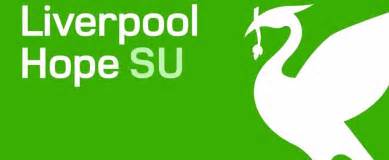 Liverpool Hope Students’ Union Executive Council ReportAGM 2020Chair- Daniel BriceVice Chair- Gregor DeakinSecretary- Louisa Patterson- BrownMembersSabbatical Officers: Haris Rashid (President), Caitriona Cairns (Vice President Education and welfare), Part Time Officers:, Louisa Patterson- Brown- (BME Officer), Oliver Roberts - (Commuting Students Officer), Jack Williams - (Science Faculty Officer), Gregor Deakin - (Residential Life Officer), Daniel Brice- (Liberal Arts, Education and Social Science Faculty Officer)Student Trustees: Gemma Sparkes, Lucy ArmstrongJuly Meeting 2019Please note this meeting was held before the 2019/2020 Part Time Officers Elections. Officers in attendance where 2018/19 Part Time Officers. Members in attendance discussed the following:Bye-law 1 - Remit, Discipline & Recall of Sabbatical OfficersConcerns were raised by the sabs regarding the accountability of sabs to the GM surrounding projects.The Exec agreed to approve the bye-law until September 2019 whereby it would need amending and reviewing by the new exec council. Bye-law 2 - Clubs and SocietiesConcerns were raised as the paper was too ambiguous and as sports teams are already unaware of the procedures they’re supposed to follow, and this paper doesn’t detail those procedures.There was an agreement on how the financial control needed to be tighter to ensure that money was not overspent and that procedures were produced.President of clubs and societies also needed to be completely clear of their roles and responsibilities Following many concerns and questions raised the exec rejected the clubs and societies by law.Executive Council Bye-law amendmentThe university had re-organised the faculties and this needed to be reflected in our part time officer positions.Many commuting students don’t tend to have the same experience and there is a need for the university to focus on all students. The new role is to ensure inclusivity.The exec approved the executive council bye-law agreement – the implementation of a commuting students PTO.November Meeting 2019(Meeting was quorate)Members elected Daniel Brice as Chair, Gregor Deakin as Vice Chair, Louisa Patterson- Brown as SecretaryMembers discussed business attitude to UCU industrial actionMembers agreed for LHSU executive council to support striking lectures taking part in UCU strikes.Members discussed NUS delegateFebruary Meeting 2020 (Meeting was Quorate)A managed guest system policy was discussed. The current university guest policy needs to be updated to promote a healthier social environment for students.The Sabb roles were revisited as the remits weren’t clear and needed updating. The proposal to change the sabb roles to President, Vice President Education and Vice President Sports and Activities was approved.Extraordinary General Meeting (March 2019)This meeting was held to update the Exec Council during the unprecedented times.Discussion revolved around the coronavirus and how it affected exams student rent and assessments.The Sabbs presented their reports which were approved.The new officers were introduced.Signed: H. Rashid (President)